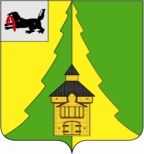 Российская Федерация	Иркутская область	Нижнеилимский муниципальный район	АДМИНИСТРАЦИЯ	ПОСТАНОВЛЕНИЕ                                                                                              ПРОЕКТОт «  29 »  09      2022 г. № 830	                                      г. Железногорск-ИлимскийВ соответствии с Бюджетным Кодексом Российской Федерации, Федеральным законом от 28.06.2014 г. № 172-ФЗ «О стратегическом планировании в Российской Федерации», Федеральным законом от 06.10.2003 г. № 131-ФЗ «Об общих принципах организации местного самоуправления в Российской Федерации», Постановлением администрации Нижнеилимского муниципального района от 23.10.2013 г. № 1728 «Об утверждении Порядка разработки, реализации и оценки эффективности реализации муниципальных программ администрации Нижнеилимского муниципального района», руководствуясь Уставом муниципального образования «Нижнеилимский район», администрация Нижнеилимского муниципального районаПОСТАНОВЛЯЕТ:1. Внести в муниципальную программу «Физическая культура и спорт   в Нижнеилимском муниципальном районе» на 2018-2024 годы, утверждённую постановлением администрации Нижнеилимского муниципального района от 01.09.2017 г. № 623 «Об утверждении муниципальной программы  «Физическая культура и спорт в Нижнеилимском муниципальном районе» на 2018-2024 годы» следующие изменения:1.1. Пункт 9 Главы 1 «Паспорт муниципальной программы «Физическая культура и спорт в Нижнеилимском муниципальном районе» на 2018-2024 годы изложить в новой редакции:1.2. Главу 4 «Объём и источники финансирования муниципальной программы» изложить в следующей редакции:Общий объем финансирования муниципальной программы составляет 8 877,8 тыс. рублей. Объем и источники финансирования муниципальной программы приведены в таблице 1. Таблица 1Объем и источники финансирования муниципальной программы1.3. Пункт 8 Раздела 1 «Паспорт  подпрограммы 1 «Физическая культура и массовый спорт» Главы 8 Подпрограмма 1 «Физическая культура и массовый спорт» изложить в следующей редакции:1.4.  Приложение № 1 к муниципальной программе «Физическая культура и спорт в Нижнеилимском муниципальном районе» на 2018-2024 годы «Система мероприятий подпрограммы 1 «Физическая культура и массовый спорт» изложить в новой редакции, согласно приложению 1 к настоящему постановлению.2. Настоящее Постановление опубликовать в периодическом издании «Вестник Думы и администрации Нижнеилимского муниципального района», разместить на официальном сайте МО «Нижнеилимский район».3. Контроль за исполнением настоящего постановления возложить на заместителя мэра по экономической политике и цифровому развитию Чудинова Е.В.И.о. мэра района                                            В.В. ЦвейгартРассылка: в дело-2, ОКСДМ, Финансовое управление, отдел бухучета и отчетности, ОСЭР, пресс-служба, юридический отдел, отдел организационной работы и социальной политики, Чудинову Е.В. Межова О.П. 
31269Приложение к постановлению №  830    от «  29 »   09        2022г.Приложение №1к муниципальной программе «Физическая культура и спорт в  Нижнеилимском муниципальном районе» на 2018-2024 годы»ТаблицаСистема мероприятий подпрограммы 1 «Физическая культура и массовый спорт»И.о. мэра района                                            В.В. Цвейгарт9.Объем и источники финансирования муниципальной программыФинансирование муниципальной программы осуществляется за счет средств налоговых и неналоговых доходов бюджета района, безвозмездных поступлений от других бюджетов бюджетной системы Российской Федерации.Общий объем финансирования муниципальной программы составляет  8 877,8 тыс. руб., в том числе:по годам:2018 год –  805,5 тыс. руб.2019 год –  1131,6 тыс. руб.2020 год –  1057,3 тыс. руб.2021 год –  1791,7 тыс. руб.2022 год –  1685,7 тыс. руб.2023 год –  1203,0 тыс. руб.2024 год –  1203,0 тыс. руб.по Подпрограммам:2.1) Подпрограмма 1 «Физическая культура и массовый спорт»  -  7 072,6  тыс. руб.:2018 год –    691,5 тыс. руб.2019 год –    999,6 тыс. руб.2020 год –    942,4 тыс. руб.2021 год –  1712,4 тыс. руб. 2022 год –  1230,7 тыс. руб.2023 год –    748,0 тыс. руб.2024 год –    748,0 тыс. руб.2.2) Подпрограмма 2 «Реализация и внедрение Всероссийского физкультурно-спортивного комплекса «Готов к труду и обороне» (ГТО)» - 175,9 тыс. руб.:2018 год –   33,0 тыс. руб.2019 год –   33,0 тыс. руб.2020 год –   29,9 тыс. руб.2021 год –   20,0 тыс. руб. 2022 год –   20,0 тыс. руб.2023 год –   20,0 тыс. руб.2024 год –   20,0 тыс. руб.2.3) Подпрограмма 3 «Детско-юношеский спорт и подготовка спортивного резерва» - 175,8 тыс. руб.:2018 год –  33,0 тыс. руб.2019 год –  33,0 тыс. руб.2020 год –  30,0 тыс. руб.2021 год –  19,8 тыс. руб. 2022 год –  20,0 тыс. руб.2023 год –  20,0 тыс. руб.2024 год –   20,0 тыс. руб.2.4) Подпрограмма 4 «Школьный спорт» -                           1300,7  тыс. руб.2018 год – 33,0 тыс. руб.2019 год – 33,0 тыс. руб.2020 год – 30,0 тыс. руб.2021 год – 19,7 тыс. руб. 2022 год – 395,0 тыс. руб.2023 год – 395,0 тыс. руб.2024 год – 395,0 тыс. руб.2.5) Подпрограмма 5 «Адаптивная физическая культура и адаптивный спорт» - 152,8 тыс. руб.2018 год –  15,0 тыс. руб.2019 год –  33,0 тыс. руб.2020 год –  25,0 тыс. руб.2021 год –  19,8 тыс. руб. 2022 год –  20,0 тыс. руб.2023 год –  20,0 тыс. руб.2024 год –  20,0 тыс. руб.Источник финансированияЗа весь период реализа-цииОбъем финансирования, тыс. руб.Объем финансирования, тыс. руб.Объем финансирования, тыс. руб.Объем финансирования, тыс. руб.Объем финансирования, тыс. руб.Объем финансирования, тыс. руб.Объем финансирования, тыс. руб.Объем финансирования, тыс. руб.Источник финансированияЗа весь период реализа-циив том числе по годамв том числе по годамв том числе по годамв том числе по годамв том числе по годамв том числе по годамв том числе по годамв том числе по годамИсточник финансированияЗа весь период реализа-ции2018201920202021202220232024Муниципальная программа «Физическая культура и спорт в Нижнеилимском муниципальном районе» на 2018-2023 годыМуниципальная программа «Физическая культура и спорт в Нижнеилимском муниципальном районе» на 2018-2023 годыМуниципальная программа «Физическая культура и спорт в Нижнеилимском муниципальном районе» на 2018-2023 годыМуниципальная программа «Физическая культура и спорт в Нижнеилимском муниципальном районе» на 2018-2023 годыМуниципальная программа «Физическая культура и спорт в Нижнеилимском муниципальном районе» на 2018-2023 годыМуниципальная программа «Физическая культура и спорт в Нижнеилимском муниципальном районе» на 2018-2023 годыМуниципальная программа «Физическая культура и спорт в Нижнеилимском муниципальном районе» на 2018-2023 годыМуниципальная программа «Физическая культура и спорт в Нижнеилимском муниципальном районе» на 2018-2023 годыМуниципальная программа «Физическая культура и спорт в Нижнеилимском муниципальном районе» на 2018-2023 годыМуниципальная программа «Физическая культура и спорт в Нижнеилимском муниципальном районе» на 2018-2023 годыБюджет МО «Нижнеилимский район» (налоговые и неналоговые доходы)6688,7305,5765,0632,21377,01259,61203,01203,0Безвозмездные поступления от других бюджетов бюджетной системы Российской Федерации 2 037,5500,0366,6425,1414,7426,10,00,0ИТОГО:8 726,2805,51131,61057,31791,71685,71203,01203,0Подпрограмма 1 «Физическая культура и массовый спорт»Подпрограмма 1 «Физическая культура и массовый спорт»Подпрограмма 1 «Физическая культура и массовый спорт»Подпрограмма 1 «Физическая культура и массовый спорт»Подпрограмма 1 «Физическая культура и массовый спорт»Подпрограмма 1 «Физическая культура и массовый спорт»Подпрограмма 1 «Физическая культура и массовый спорт»Подпрограмма 1 «Физическая культура и массовый спорт»Подпрограмма 1 «Физическая культура и массовый спорт»Подпрограмма 1 «Физическая культура и массовый спорт»Бюджет МО «Нижнеилимский район» (налоговые и неналоговые доходы)4883,5191,5 633,0 517,31297,7804,6748,0748,0Безвозмездные поступления от других бюджетов бюджетной системы Российской Федерации 2 037,5500,0366,6425,1414,7426,10,00,0ИТОГО:6921,0691,5999,6942,41712,41230,7748,0748,0Подпрограмма 2 «Реализация и внедрение Всероссийского физкультурно-спортивного комплекса «Готов к труду и обороне» (ГТО)»Подпрограмма 2 «Реализация и внедрение Всероссийского физкультурно-спортивного комплекса «Готов к труду и обороне» (ГТО)»Подпрограмма 2 «Реализация и внедрение Всероссийского физкультурно-спортивного комплекса «Готов к труду и обороне» (ГТО)»Подпрограмма 2 «Реализация и внедрение Всероссийского физкультурно-спортивного комплекса «Готов к труду и обороне» (ГТО)»Подпрограмма 2 «Реализация и внедрение Всероссийского физкультурно-спортивного комплекса «Готов к труду и обороне» (ГТО)»Подпрограмма 2 «Реализация и внедрение Всероссийского физкультурно-спортивного комплекса «Готов к труду и обороне» (ГТО)»Подпрограмма 2 «Реализация и внедрение Всероссийского физкультурно-спортивного комплекса «Готов к труду и обороне» (ГТО)»Подпрограмма 2 «Реализация и внедрение Всероссийского физкультурно-спортивного комплекса «Готов к труду и обороне» (ГТО)»Подпрограмма 2 «Реализация и внедрение Всероссийского физкультурно-спортивного комплекса «Готов к труду и обороне» (ГТО)»Подпрограмма 2 «Реализация и внедрение Всероссийского физкультурно-спортивного комплекса «Готов к труду и обороне» (ГТО)»Бюджет МО «Нижнеилимский район» (налоговые и неналоговые доходы)175,933,033,029,920,020,020,020,0Безвозмездные поступления от других бюджетов бюджетной системы Российской Федерации 0,00,00,00,00,00,00,00,0ИТОГО:175,933,033,029,920,020,020,020,0Подпрограмма 3 «Детско-юношеский спорт и подготовка спортивного резерва»Подпрограмма 3 «Детско-юношеский спорт и подготовка спортивного резерва»Подпрограмма 3 «Детско-юношеский спорт и подготовка спортивного резерва»Подпрограмма 3 «Детско-юношеский спорт и подготовка спортивного резерва»Подпрограмма 3 «Детско-юношеский спорт и подготовка спортивного резерва»Подпрограмма 3 «Детско-юношеский спорт и подготовка спортивного резерва»Подпрограмма 3 «Детско-юношеский спорт и подготовка спортивного резерва»Подпрограмма 3 «Детско-юношеский спорт и подготовка спортивного резерва»Подпрограмма 3 «Детско-юношеский спорт и подготовка спортивного резерва»Подпрограмма 3 «Детско-юношеский спорт и подготовка спортивного резерва»Бюджет МО «Нижнеилимский район» (налоговые и неналоговые доходы)175,833,033,030,019,820,020,020,0Безвозмездные поступления от других бюджетов бюджетной системы Российской Федерации 0,00,00,00,00,00,00,00,0ИТОГО:175,833,033,030,019,820,020,020,0Подпрограмма 4 «Школьный спорт»Подпрограмма 4 «Школьный спорт»Подпрограмма 4 «Школьный спорт»Подпрограмма 4 «Школьный спорт»Подпрограмма 4 «Школьный спорт»Подпрограмма 4 «Школьный спорт»Подпрограмма 4 «Школьный спорт»Подпрограмма 4 «Школьный спорт»Подпрограмма 4 «Школьный спорт»Подпрограмма 4 «Школьный спорт»Бюджет МО «Нижнеилимский район» (налоговые и неналоговые доходы)1300,733,033,030,019,7395,0395,0395,0Безвозмездные поступления от других бюджетов бюджетной системы Российской Федерации 0,00,00,00,00,00,00,00,0ИТОГО:1300,733,033,030,019,7395,0395,0395,0Подпрограмма 5«Адаптивная физическая культура и адаптивный спорт»Подпрограмма 5«Адаптивная физическая культура и адаптивный спорт»Подпрограмма 5«Адаптивная физическая культура и адаптивный спорт»Подпрограмма 5«Адаптивная физическая культура и адаптивный спорт»Подпрограмма 5«Адаптивная физическая культура и адаптивный спорт»Подпрограмма 5«Адаптивная физическая культура и адаптивный спорт»Подпрограмма 5«Адаптивная физическая культура и адаптивный спорт»Подпрограмма 5«Адаптивная физическая культура и адаптивный спорт»Подпрограмма 5«Адаптивная физическая культура и адаптивный спорт»Подпрограмма 5«Адаптивная физическая культура и адаптивный спорт»Бюджет МО «Нижнеилимский район» (налоговые и неналоговые доходы)152,815,033,025,019,820,020,020,0Безвозмездные поступления от других бюджетов бюджетной системы Российской Федерации 0,00,00,00,00,00,00,00,0ИТОГО:152,815,033,025,019,820,020,020,08.Объём и источники финансирования подпрограммыФинансирование подпрограммы осуществляется за счет средств налоговых и неналоговых доходов бюджета района, безвозмездных поступлений от других бюджетов бюджетной системы Российской Федерации.Общий объем финансирования подпрограммы составляет 7 072,6  тыс. руб., в том числе по годам:2018 год –    691,5 тыс. руб.2019 год –    999,6 тыс. руб.2020 год –    942,4 тыс. руб.2021 год –  1712,4 тыс. руб. 2022 год –  1230,7 тыс. руб.2023 год –    748,0 тыс. руб.2024 год –    748,0 тыс. руб.№п/пНаименование основного мероприятия,мероприятияОтветственный исполнитель или соисполнитель (участники)Источник финанси-рованияИсточник финанси-рованияОбъем финанси-рования всего, тыс. руб.Объем финанси-рования всего, тыс. руб.В том числе по годамВ том числе по годамВ том числе по годамВ том числе по годамВ том числе по годамВ том числе по годамВ том числе по годамВ том числе по годамВ том числе по годамВ том числе по годамВ том числе по годамВ том числе по годамВ том числе по годамВ том числе по годамПоказатель результативности подпрограммыПоказатель результативности подпрограммы№п/пНаименование основного мероприятия,мероприятияОтветственный исполнитель или соисполнитель (участники)Источник финанси-рованияИсточник финанси-рованияОбъем финанси-рования всего, тыс. руб.Объем финанси-рования всего, тыс. руб.2018 год2018 год2019 год2019 год2020год2020год2021 год2021 год2022 год2022 год2023 год2023 год2024 год2024 год1234455667788991010111112121313Цель Подпрограммы 1:   Развитие физической культуры и массового спортаЦель Подпрограммы 1:   Развитие физической культуры и массового спортаЦель Подпрограммы 1:   Развитие физической культуры и массового спортаЦель Подпрограммы 1:   Развитие физической культуры и массового спортаЦель Подпрограммы 1:   Развитие физической культуры и массового спортаЦель Подпрограммы 1:   Развитие физической культуры и массового спортаЦель Подпрограммы 1:   Развитие физической культуры и массового спортаЦель Подпрограммы 1:   Развитие физической культуры и массового спортаЦель Подпрограммы 1:   Развитие физической культуры и массового спортаЦель Подпрограммы 1:   Развитие физической культуры и массового спортаЦель Подпрограммы 1:   Развитие физической культуры и массового спортаЦель Подпрограммы 1:   Развитие физической культуры и массового спортаЦель Подпрограммы 1:   Развитие физической культуры и массового спортаЦель Подпрограммы 1:   Развитие физической культуры и массового спортаЦель Подпрограммы 1:   Развитие физической культуры и массового спортаЦель Подпрограммы 1:   Развитие физической культуры и массового спортаЦель Подпрограммы 1:   Развитие физической культуры и массового спортаЦель Подпрограммы 1:   Развитие физической культуры и массового спортаЦель Подпрограммы 1:   Развитие физической культуры и массового спортаЦель Подпрограммы 1:   Развитие физической культуры и массового спортаЦель Подпрограммы 1:   Развитие физической культуры и массового спортаЦель Подпрограммы 1:   Развитие физической культуры и массового спортаЦель Подпрограммы 1:   Развитие физической культуры и массового спортаЦель Подпрограммы 1:   Развитие физической культуры и массового спортаЗадача Подпрограммы 1:  Обеспечение условий для развития физической культуры и массового спортаЗадача Подпрограммы 1:  Обеспечение условий для развития физической культуры и массового спортаЗадача Подпрограммы 1:  Обеспечение условий для развития физической культуры и массового спортаЗадача Подпрограммы 1:  Обеспечение условий для развития физической культуры и массового спортаЗадача Подпрограммы 1:  Обеспечение условий для развития физической культуры и массового спортаЗадача Подпрограммы 1:  Обеспечение условий для развития физической культуры и массового спортаЗадача Подпрограммы 1:  Обеспечение условий для развития физической культуры и массового спортаЗадача Подпрограммы 1:  Обеспечение условий для развития физической культуры и массового спортаЗадача Подпрограммы 1:  Обеспечение условий для развития физической культуры и массового спортаЗадача Подпрограммы 1:  Обеспечение условий для развития физической культуры и массового спортаЗадача Подпрограммы 1:  Обеспечение условий для развития физической культуры и массового спортаЗадача Подпрограммы 1:  Обеспечение условий для развития физической культуры и массового спортаЗадача Подпрограммы 1:  Обеспечение условий для развития физической культуры и массового спортаЗадача Подпрограммы 1:  Обеспечение условий для развития физической культуры и массового спортаЗадача Подпрограммы 1:  Обеспечение условий для развития физической культуры и массового спортаЗадача Подпрограммы 1:  Обеспечение условий для развития физической культуры и массового спортаЗадача Подпрограммы 1:  Обеспечение условий для развития физической культуры и массового спортаЗадача Подпрограммы 1:  Обеспечение условий для развития физической культуры и массового спортаЗадача Подпрограммы 1:  Обеспечение условий для развития физической культуры и массового спортаЗадача Подпрограммы 1:  Обеспечение условий для развития физической культуры и массового спортаЗадача Подпрограммы 1:  Обеспечение условий для развития физической культуры и массового спортаЗадача Подпрограммы 1:  Обеспечение условий для развития физической культуры и массового спортаЗадача Подпрограммы 1:  Обеспечение условий для развития физической культуры и массового спортаЗадача Подпрограммы 1:  Обеспечение условий для развития физической культуры и массового спорта1.1.Основное мероприятие: Организация и проведение физкультурно-оздоровительных и спортивно-массовых мероприятий, официальных спортивных соревнований с различными возрастными и социальными группами населения Нижнеилимского районаадминистрация Нижнеилимского муниципального районаМБ,ОБМБ,ОБ6 921,0  6 921,0  691,5691,5999,6999,6942,4942,41712,41712,41230,71230,7748,0748,0748,0748,0Показатели:                  (таблица 3)1.1. Количество физкультурно-оздоровительных и спортивно-массовых мероприятий, официальных спортивных соревнований с различными возрастными и социальными группами населения Нижнеилимского района. 1.2. Количество Показатели:                  (таблица 3)1.1. Количество физкультурно-оздоровительных и спортивно-массовых мероприятий, официальных спортивных соревнований с различными возрастными и социальными группами населения Нижнеилимского района. 1.2. Количество 1.1.Основное мероприятие: Организация и проведение физкультурно-оздоровительных и спортивно-массовых мероприятий, официальных спортивных соревнований с различными возрастными и социальными группами населения Нижнеилимского районаадминистрация Нижнеилимского муниципального районаМБМБ4883,54883,5191,5191,5633,0633,0517,3517,31297,71297,7804,6804,6748,0748,0748,0748,0Показатели:                  (таблица 3)1.1. Количество физкультурно-оздоровительных и спортивно-массовых мероприятий, официальных спортивных соревнований с различными возрастными и социальными группами населения Нижнеилимского района. 1.2. Количество Показатели:                  (таблица 3)1.1. Количество физкультурно-оздоровительных и спортивно-массовых мероприятий, официальных спортивных соревнований с различными возрастными и социальными группами населения Нижнеилимского района. 1.2. Количество 1.1.Основное мероприятие: Организация и проведение физкультурно-оздоровительных и спортивно-массовых мероприятий, официальных спортивных соревнований с различными возрастными и социальными группами населения Нижнеилимского районаадминистрация Нижнеилимского муниципального районаОБОБ2037,52037,5500,0500,0366,6366,6425,1425,1414,7414,7331,1331,10,00,00,00,0Показатели:                  (таблица 3)1.1. Количество физкультурно-оздоровительных и спортивно-массовых мероприятий, официальных спортивных соревнований с различными возрастными и социальными группами населения Нижнеилимского района. 1.2. Количество Показатели:                  (таблица 3)1.1. Количество физкультурно-оздоровительных и спортивно-массовых мероприятий, официальных спортивных соревнований с различными возрастными и социальными группами населения Нижнеилимского района. 1.2. Количество 1.1.Основное мероприятие: Организация и проведение физкультурно-оздоровительных и спортивно-массовых мероприятий, официальных спортивных соревнований с различными возрастными и социальными группами населения Нижнеилимского районаадминистрация Нижнеилимского муниципального районапрочие безвозмездные поступленияпрочие безвозмездные поступления95,095,0Показатели:                  (таблица 3)1.1. Количество физкультурно-оздоровительных и спортивно-массовых мероприятий, официальных спортивных соревнований с различными возрастными и социальными группами населения Нижнеилимского района. 1.2. Количество Показатели:                  (таблица 3)1.1. Количество физкультурно-оздоровительных и спортивно-массовых мероприятий, официальных спортивных соревнований с различными возрастными и социальными группами населения Нижнеилимского района. 1.2. Количество 1.1.1Прочие услугиПрочие услугиПрочие услугиМБМБ519,8519,815,015,023,023,00,70,731,131,130,030,0150,0150,0150,0150,0участников физкультурно-оздоровительных и спортивно-массовых мероприятий, официальных спортивных соревнований с различными возрастными и социальными группами населения Нижнеилимского района.участников физкультурно-оздоровительных и спортивно-массовых мероприятий, официальных спортивных соревнований с различными возрастными и социальными группами населения Нижнеилимского района.1.1.2Производственный и хозяйственный инвентарьПроизводственный и хозяйственный инвентарьПроизводственный и хозяйственный инвентарьМБМБ99,899,810,010,04,94,925,925,916,016,043,043,0участников физкультурно-оздоровительных и спортивно-массовых мероприятий, официальных спортивных соревнований с различными возрастными и социальными группами населения Нижнеилимского района.участников физкультурно-оздоровительных и спортивно-массовых мероприятий, официальных спортивных соревнований с различными возрастными и социальными группами населения Нижнеилимского района.1.1.3Прочие объекты, относящиеся к основным средствамПрочие объекты, относящиеся к основным средствамПрочие объекты, относящиеся к основным средствамМБМБ350,7350,774,074,0276,7276,7участников физкультурно-оздоровительных и спортивно-массовых мероприятий, официальных спортивных соревнований с различными возрастными и социальными группами населения Нижнеилимского района.участников физкультурно-оздоровительных и спортивно-массовых мероприятий, официальных спортивных соревнований с различными возрастными и социальными группами населения Нижнеилимского района.1.1.4Увеличение стоимости мягкого инвентаря (экипировка, единая форма)Увеличение стоимости мягкого инвентаря (экипировка, единая форма)Увеличение стоимости мягкого инвентаря (экипировка, единая форма)МБМБ354,0354,070,070,044,044,0240,0240,0участников физкультурно-оздоровительных и спортивно-массовых мероприятий, официальных спортивных соревнований с различными возрастными и социальными группами населения Нижнеилимского района.участников физкультурно-оздоровительных и спортивно-массовых мероприятий, официальных спортивных соревнований с различными возрастными и социальными группами населения Нижнеилимского района.1.1.5Увеличение стоимости строительных материаловУвеличение стоимости строительных материаловУвеличение стоимости строительных материаловМБМБучастников физкультурно-оздоровительных и спортивно-массовых мероприятий, официальных спортивных соревнований с различными возрастными и социальными группами населения Нижнеилимского района.участников физкультурно-оздоровительных и спортивно-массовых мероприятий, официальных спортивных соревнований с различными возрастными и социальными группами населения Нижнеилимского района.1.1.6Приобретение оборудованияПриобретение оборудованияПриобретение оборудованияМБМБ63,463,457,457,47,37,3участников физкультурно-оздоровительных и спортивно-массовых мероприятий, официальных спортивных соревнований с различными возрастными и социальными группами населения Нижнеилимского района.участников физкультурно-оздоровительных и спортивно-массовых мероприятий, официальных спортивных соревнований с различными возрастными и социальными группами населения Нижнеилимского района.1.1.7Приобретение баннеровПриобретение баннеровПриобретение баннеровМБМБучастников физкультурно-оздоровительных и спортивно-массовых мероприятий, официальных спортивных соревнований с различными возрастными и социальными группами населения Нижнеилимского района.участников физкультурно-оздоровительных и спортивно-массовых мероприятий, официальных спортивных соревнований с различными возрастными и социальными группами населения Нижнеилимского района.1.1.8Приобретение флаговПриобретение флаговПриобретение флаговМБМБучастников физкультурно-оздоровительных и спортивно-массовых мероприятий, официальных спортивных соревнований с различными возрастными и социальными группами населения Нижнеилимского района.участников физкультурно-оздоровительных и спортивно-массовых мероприятий, официальных спортивных соревнований с различными возрастными и социальными группами населения Нижнеилимского района.1.1.9Приобретение стоек для флаговПриобретение стоек для флаговПриобретение стоек для флаговМБМБучастников физкультурно-оздоровительных и спортивно-массовых мероприятий, официальных спортивных соревнований с различными возрастными и социальными группами населения Нижнеилимского района.участников физкультурно-оздоровительных и спортивно-массовых мероприятий, официальных спортивных соревнований с различными возрастными и социальными группами населения Нижнеилимского района.1.1.10ГСМГСМГСММБМБучастников физкультурно-оздоровительных и спортивно-массовых мероприятий, официальных спортивных соревнований с различными возрастными и социальными группами населения Нижнеилимского района.участников физкультурно-оздоровительных и спортивно-массовых мероприятий, официальных спортивных соревнований с различными возрастными и социальными группами населения Нижнеилимского района.1.1.11Приобретение канцелярских товаровПриобретение канцелярских товаровПриобретение канцелярских товаровМБМБ100,7100,710,010,010,010,015,715,720,020,015,015,015,015,015,015,0участников физкультурно-оздоровительных и спортивно-массовых мероприятий, официальных спортивных соревнований с различными возрастными и социальными группами населения Нижнеилимского района.участников физкультурно-оздоровительных и спортивно-массовых мероприятий, официальных спортивных соревнований с различными возрастными и социальными группами населения Нижнеилимского района.1.1.12Приобретение хозяйственных товаровПриобретение хозяйственных товаровПриобретение хозяйственных товаровМБМБ7,07,07,07,0участников физкультурно-оздоровительных и спортивно-массовых мероприятий, официальных спортивных соревнований с различными возрастными и социальными группами населения Нижнеилимского района.участников физкультурно-оздоровительных и спортивно-массовых мероприятий, официальных спортивных соревнований с различными возрастными и социальными группами населения Нижнеилимского района.1.1.13Подарочная и сувенирная продукция, сладкие призыПодарочная и сувенирная продукция, сладкие призыПодарочная и сувенирная продукция, сладкие призыМБМБ1628,71628,7134,0134,0234,1234,1225,0225,0465,6465,6310,0310,0190,0190,0190,0190,0участников физкультурно-оздоровительных и спортивно-массовых мероприятий, официальных спортивных соревнований с различными возрастными и социальными группами населения Нижнеилимского района.участников физкультурно-оздоровительных и спортивно-массовых мероприятий, официальных спортивных соревнований с различными возрастными и социальными группами населения Нижнеилимского района.1.1.14Иные расходные материалы (продукты питания РЛСИ)Иные расходные материалы (продукты питания РЛСИ)Иные расходные материалы (продукты питания РЛСИ)МБМБ1050,01050,0191,0191,09,09,040,040,0250,0250,0280,0280,0280,0280,0участников физкультурно-оздоровительных и спортивно-массовых мероприятий, официальных спортивных соревнований с различными возрастными и социальными группами населения Нижнеилимского района.участников физкультурно-оздоровительных и спортивно-массовых мероприятий, официальных спортивных соревнований с различными возрастными и социальными группами населения Нижнеилимского района.1.1.15Приобретение спортивного инвентаряПриобретение спортивного инвентаряПриобретение спортивного инвентаряпрочие безвозмездные поступленияпрочие безвозмездные поступления95,095,0участников физкультурно-оздоровительных и спортивно-массовых мероприятий, официальных спортивных соревнований с различными возрастными и социальными группами населения Нижнеилимского района.участников физкультурно-оздоровительных и спортивно-массовых мероприятий, официальных спортивных соревнований с различными возрастными и социальными группами населения Нижнеилимского района.1.1.16Приобретение спортивного инвентаря (софинансирование)Приобретение спортивного инвентаря (софинансирование)Приобретение спортивного инвентаря (софинансирование)МБМБ324,5324,515,515,550,050,058,058,0201,0201,056,656,6участников физкультурно-оздоровительных и спортивно-массовых мероприятий, официальных спортивных соревнований с различными возрастными и социальными группами населения Нижнеилимского района.участников физкультурно-оздоровительных и спортивно-массовых мероприятий, официальных спортивных соревнований с различными возрастными и социальными группами населения Нижнеилимского района.1.1.16Приобретение спортивного инвентаря (софинансирование)Приобретение спортивного инвентаря (софинансирование)Приобретение спортивного инвентаря (софинансирование)ОБОБ2037,52037,5500,0500,0366,6366,6425,1425,1414,7414,7331,1331,10,00,00,00,0участников физкультурно-оздоровительных и спортивно-массовых мероприятий, официальных спортивных соревнований с различными возрастными и социальными группами населения Нижнеилимского района.участников физкультурно-оздоровительных и спортивно-массовых мероприятий, официальных спортивных соревнований с различными возрастными и социальными группами населения Нижнеилимского района.2.1Основное мероприятие: Направление спортсменов Нижнеилимского района для участия в межмуниципальных, региональных, межрегиональных, всероссийских, международных официальных спортивных соревнованияхадминистрация Нижнеилимского муниципального районаМБМБ383,6383,650,050,07,67,6100,0100,0113,0113,0113,0113,01.3.Количество спортсменов Нижнеилимского района, принявших участие в межмуниципальных, региональных, межрегиональных, всероссийских, международных официальных спортивных соревнованиях при поддержке подпрограммы 11.3.Количество спортсменов Нижнеилимского района, принявших участие в межмуниципальных, региональных, межрегиональных, всероссийских, международных официальных спортивных соревнованиях при поддержке подпрограммы 1ИТОГО:в т.ч.:ИТОГО:в т.ч.:ИТОГО:в т.ч.:ИТОГО:в т.ч.:ИТОГО:в т.ч.: 6 921,0 6 921,0691,5691,5999,6999,6942,4942,41 712,41 712,41230,71230,7748,0748,0748,0748,0МБМБМБМБМБ4 883,54 883,5191,5191,5633,0633,0517,3517,31297,71297,7804,6804,6748,0748,0748,0748,0ОБОБОБОБОБ2 037,52 037,5500,0500,0366,6366,6425,1425,1414,7414,7331,1331,10,00,00,00,0прочие безвозмездные поступленияпрочие безвозмездные поступленияпрочие безвозмездные поступленияпрочие безвозмездные поступленияпрочие безвозмездные поступления95,095,0